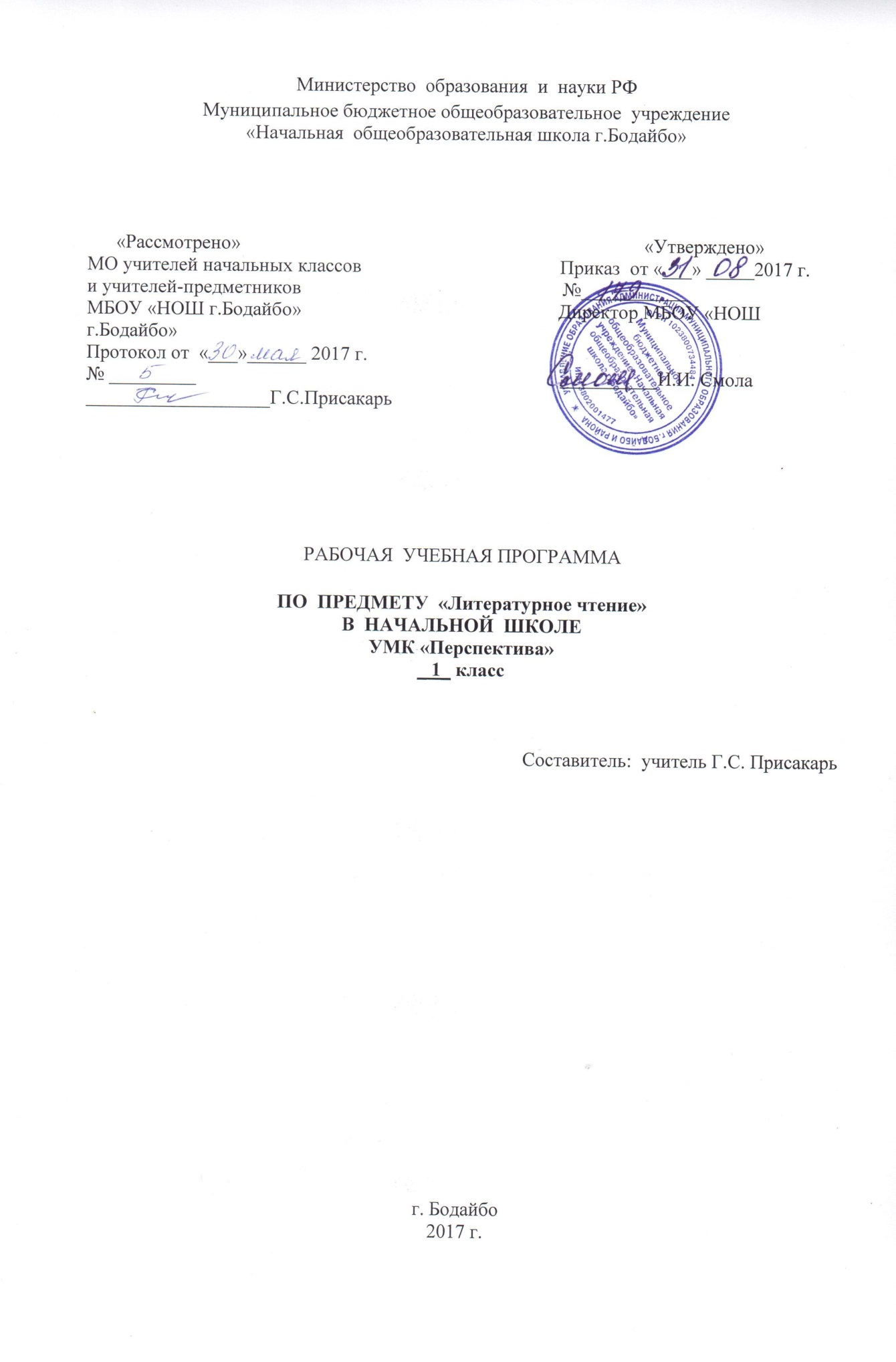  СодержаниеПланируемые результаты освоения курса «Литературное чтение» в 1 классе.Содержание курса «Литературное чтение».      3.   Календарно-тематическое планирование.Рабочая программа по  «Литературному чтению» составлена на основе  требований к результатам освоения ООП НОО (ст. 12 ФЗ от 29 декабря 2012 года № 273  ФЗ «Об образовании в Российской Федерации», пункт 19.5 федерального государственного образовательного стандарта начального общего образования, утверждённого приказом Министерства образования и науки Российской Федерации от 6 октября 2009 года №373;- Письма «О рабочих программах учебных предметов» Департамента Государственной политики в сфере общего образования Министерства образования и науки Российской Федерации  от 28 октября 2015 г. № 08-1786;- Примерных программ Министерства образования и науки РФ, созданных на основе федерального компонента государственного образовательного стандарта, //М.: «Просвещение», 2011 год; - Основной образовательной программы начального общего образования МБОУ «НОШ г. Бодайбо»;- Учебного плана МБОУ «НОШ г. Бодайбо» на 2017-2018 учебный год.Рабочая программа ориентирована на использование учебника для 1 класса начальной школы Л.Ф.Климанова, С.Г.Макеева «Азбука», М.:«Просвещение» 2011г.;  Л.Ф.Климанова, В.Г.Горецкий, Л.А.Виноградская «Литературное чтение», М.:«Просвещение» 2011г.Планируемые результаты изучения курса "Литературное чтение"В Федеральном государственном образовательном стандарте планируемые достижения учащихся определяются к концу обучения в начальной школе (в 4 классе). Но процесс формирования личностных, метапредметных и предметных умений начинается с первого дня обучения. К концу 1 класса можно определить отдельные умения, которыми овладели учащиеся.ЛИЧНОСТНЫЕ РЕЗУЛЬТАТЫвнутренняя позиция школьника на уровне положительного отношения к уроку литературного чтения и к процессу чтения; мотивация обращения к книге как к лучшему другу, источнику информации; эмоциональное восприятие художественного произведения   и поступков литературных героев; эстетическое восприятие художественного произведения, произведений живописи, музыки; первоначальные представления о нравственных понятиях (ответственность, доброта, сострадание, забота о слабом), отражённых в литературных произведениях; освоение семейных традиций, в том числе традиций семейного чтения; формирование чувства любви к Родине; уважения к взрослым; способность к самооценке своей работы  на основе совместно выработанных критериев; ориентация в нравственном содержании и смысле поступков, как собственных, так и окружающих людей (на основе прочитанных произведений). Учащиеся 1 класса получат возможность научиться: выражать свои эмоции посредством выразительного чтения; оценивать поступки героев произведения и свои собственные под руководством учителя с точки зрения морали и ценностей; стремиться к успешной учебной деятельности. МЕТАПРЕДМЕТНЫЕ РЕЗУЛЬТАТЫУчащиеся научатся:   понимать, принимать и сохранять учебную задачу;    составлять план действий решения учебной задачи под руководством учителя;   составлять план действий на основе заявленной в методическом аппарате учебника системы условных обозначений под руководством учителя;   оценивать результат своей деятельности в соответствии с заданными критериями или образцом;   принимать позицию читателя и слушателя в соответствии с решаемой учебной задачей. Учащиеся 1 класса получат возможность научиться: понимать цель и смысл выполняемых заданий; самостоятельно составлять план действий решения учебной задачи; самостоятельно составлять план действий на основе заявленной в методическом аппарате учебника системы условных обозначений; самостоятельно определять критерии оценки достигнутых результатов. Результатом формирования познавательных универсальных учебных действий будут являться умения: работать с учебником, ориентироваться в учебнике на основе системы условных обозначений; читать текст, выделять фактическую информацию в тексте (события, поступки, герои); определять в художественном тексте последовательность событий, их причинно-следственную связь; представлять книги, группировать их на основе существенных признаков; осуществлять поиск необходимой информации  для выполнения заданий в пространстве библиотеки; в справочной литературе для детей; использовать знаково-символические средства, в том числе словесные  модели  для создания высказывания. Учащиеся 1 класса получат возможность научиться: самостоятельно работать с учебником литературного чтения как источником информации; находить заданное произведение разными способами; выделять в тексте основные части; определять микротемы, создавать устные словесные иллюстрации на основе выделенной микротемы; группировать тексты по заданному основанию (по теме, главной мысли, героям); сравнивать разные тексты (по теме, главной мысли, героям). Результатом формирования коммуникативных универсальных учебных действий будут являться умения:слушать и воспринимать высказывания учителя и товарищей по классу; принимать участие в обсуждении прочитанного; принимать различные точки зрения на прочитанное произведение; работать  в паре, в группе; договариваться о совместном выполнении заданий. Учащиеся 1 класса получат возможность научиться: задавать вопросы и отвечать  на вопросы по прочитанному произведению; следить за действиями участников пары и группы в процессе коллективной творческой деятельности; проявлять интерес к общению. ПРЕДМЕТНЫЕ РЕЗУЛЬТАТЫ
Предметные результаты обучающихся рассматриваются в соответствии с основными  разделами Примерной программы по литературному чтению и Рабочей программы по литературному чтению:виды речевой и читательской деятельности (аудирование, чтение, слушание; работа с разными видами текстов, библиографическая культура, речевая культура); круг детского чтения; литературоведческая пропедевтика; творческая деятельность. Результатом формирования  предметных действий  (раздел «Виды речевой и читательской деятельности»)  будут являться  следующие  умения:воспринимать  на слух чтение учителя и товарищей по классу; читать плавно, по слогам и целыми словами вслух (в соответствии с индивидуальным темпом); читать выразительно, орфоэпически правильно, с сохранением интонации конца предложения; самостоятельно определять тему произведения и под руководством учителя главную мысль прочитанного или прослушанного произведения; вычерпывать фактуальную информацию текста (герои, поступки героев, события); участвовать в коллективном обсуждении прочитанного или прослушанного произведения; отвечать на вопросы учителя; пересказывать текст подробно с опорой на картинный  план, на иллюстрацию; на основе опорных слов (словесная модель текста); представлять выбранную в библиотеке книгу (автор, заголовок, тема выбранной книги). Учащиеся 1 класса получат возможность научиться: читать текст про себя с постепенным увеличением скорости чтения в соответствии с индивидуальным темпом; самостоятельно определять главную мысль произведения; задавать самостоятельно вопросы по прочитанному или прослушанному произведению; пересказывать текст на основе плана, составленного под руководством учителя; находить самостоятельно книгу в библиотеке по заданным параметрам. Результатом формирования  предметных действий  (раздел «Круг детского чтения») будут являться  следующие  умения:называть авторов и заголовки прочитанных или прослушанных произведений в классе; находить в учебнике произведение в соответствии с заданными параметрами (тема, автор, название). Учащиеся 1 класса получат возможность научиться: участвовать в организации выставки книг в классе; находить книгу по заданным параметрам в домашней библиотеке. Результатом формирования  предметных действий  (раздел «Литературоведческая пропедевтика»)  будут являться  следующие  умения:ориентироваться в литературных понятиях: читатель, автор, художественное произведение, тема, герой, рифма; различать жанры произведений: сказка, рассказ, стихотворение; различать малые фольклорные жанры: потешка, песенка, загадка, пословица, поговорка; находить слова в тексте, которые помогают услышать представляемых в произведении героев (звукопись). Учащиеся 1 класса получат возможность научиться: определять особенности сказочного текста; характеризовать героя произведения; самостоятельно определять в художественном тексте звукопись как средство создания образа. Результатом формирования  предметных действий  (раздел «Творческая деятельность»)  будут являться  следующие  умения:создавать небольшое  высказывание на основе прочитанных или прослушанных произведений; придумывать сказочные тексты по аналогии с прочитанными; создавать свои собственные творческие  объекты: фотогазета, плакат и др.; иллюстрировать прочитанное или прослушанное произведение; разыгрывать произведение по ролям, используя мимику, жест, интонацию под руководством учителя. Учащиеся 1 класса получат возможность научиться: придумывать рассказ по аналогии с прочитанными или прослушанными произведениями; читать стихотворение, передавая настроение с помощью различных выразительных средств; инсценировать произведения самостоятельно, используя различные средства выразительности.                      Содержание курса «Литературное чтение».Литературное чтение — один из основных предметов в начальной школе, объединяет два основных направления в обучении, отражённые в его названии, — изучение литературно-художественных произведений и освоение речевых навыков и умений. Особая роль предмета связана с формированием коммуникативно-речевого навыка чтения. Чтение как общеучебный навык является основой развития всех остальных речевых умений, и от его качества зависит развитие ребёнка и его успешность обучения по другим школьным дисциплинам. Литературное чтение способствует развитию интеллектуально-познавательных, художественно-эстетических способностей младших школьников, а также формированию жизненно важных нравственно-этических представлений (добро, честность, дружба, справедливость, красота поступка, ответственность) в доступной для данного возраста эмоционально-образной форме. Предмет «Литературное чтение» вводит учащихся в мир большой литературы, пробуждает у начинающего читателя интерес к книге, воспитывает потребность в систематическом чтении, формирует понимание художественных произведений как искусства слова, развивает воображение и образное мышление, прививает художественный вкус. Благодаря чтению и осмыслению подлинно художественных классических произведений происходит преображение личности учащегося, формируется нравственно-эстетическое отношение к людям и окружающему миру, происходит развитие его души, ума и сердца. Литературное чтение формирует читательскую компетенцию — важное средства самообразования.Литературное чтение, которое обеспечивает единство обучения и воспитания, создаёт условия для освоения детьми позитивной модели общения, построенной на уважении, доброжелательности и бесконфликтном стиле общения. Отмеченные особенности предмета определяют основные цели обучения литературному чтению: развитие навыков сознательного, правильного, беглого и выразительного чтения, а также коммуникативно-речевых умений при работе с текстами литературных произведений; формирование навыка чтения про себя; приобретение умения работать с разными видами информации;приобщение младших школьников к чтению художественной литературы и восприятию её как искусства слова; развитие эмоциональной отзывчивости на слушание и чтение произведений;обогащение личного опыта учащихся духовными ценностями, которые определяют нравственно-эстетическое отношение человека к людям и окружающему миру;введение учащихся в мир детской литературы; формирование у начинающего читателя интереса к книге, истории её создания и потребности в систематическом чтении литературных произведений, навыков работы с книгой и текстом, читательской самостоятельности и познавательной активности при выборе книг; овладение первоначальными навыками работы с учебными и научно-познавательными текстами.      Литературное чтение как систематический курс начинается с 1 класса сразу после обучения грамоте и идёт параллельно с коммуникативно-речевым курсом русского языка, имеющим с ним тесную взаимосвязь. Общая с курсом «Русский язык» коммуникативно-познавательная основа накладывает своеобразный отпечаток на работу с произведением: чтение художественного произведения рассматривается в данном курсе как процесс воображаемого общения, как диалог ученика с автором произведения и его героями. Через приобщение в процессе чтения к духовно-нравственным ценностям автора учащиеся ведут диалог с героями, анализируют их поступки, понимают смысл и значение происходящего. Понимание художественного произведения как искусства слова во многом обеспечено изучением слова как двусторонней единицы, как взаимосвязи значения слова и его звучания на уроках русского языка. Поэтому при анализе художественного произведения работа со словом не сводится к подбору сравнений, эпитетов, олицетворений. В курсе литературного чтения слово рассматривается как средство создания художественного образа (природы или человека), через который автор выражает свои мысли, чувства, идеи. Учащиеся определяют позицию автора и своё отношение к героям и произведению в целом.Основной составляющей содержания курса являются художественные произведения отечественных и зарубежных писателей, которые изучаются в сопоставлении с научно-популярными произведениями, имеющими с ними общую тему, но разные способы осмысления мира (логические понятия и художественный образ). Сравнение произведений разного вида (художественных и научно-познавательных) создаёт условия для более глубокого понимания словесного искусства.Отличительной особенностью курса является включение в содержание интегрирующего понятия «культура», которое нацеливает учащихся на изучение литературы в тесной взаимосвязи с музыкальным и изобразительным искусством, на понимание книги как культурно-исторической ценности, развивает чувство сопричастности с великой духовно-нравственной культурой России.Содержание литературного чтения представлено в программе следующими разделами:Виды речевой деятельности. Культура речевого общения. Виды работы с текстом. Коммуникативно-познавательная деятельность.Работа с художественным произведением. Эстетическая и духовно-нравственная деятельность. Круг детского чтения. Культура читательской деятельности.Первый раздел программы — «Виды речевой деятельности. Культура речевого общения» — ориентирован на совершенствование всех видов коммуникативно-речевой деятельности: умений читать и писать, слушать и говорить, использовать различные виды речевой деятельности в разных ситуациях общения. Программа предусматривает поэтапное формирование навыка чтения: от громко-речевой формы (чтение вслух) до чтения про себя, которое как умственное действие протекает во внутреннем плане. От плавного слогового чтения вслух учащиеся постепенно переходят к активному освоению приёмов целостного (синтетического) чтения в пределах слова (чтение целыми словами). Затем они овладевают умением интонационно объединять слова в словосочетания и предложения, упражняются в темповом чтении, которое обеспечивает лучшее понимание прочитанного, осваивают смысловое чтение, наращивают скорость чтения (беглое чтение), овладевают чтением про себя. В программе указаны ориентировочные нормы скорости чтения, от которой зависит понимание прочитанного текста и, как следствие, успеваемость ребёнка по всем другим предметам в начальной и средней школе. Учащиеся, окончившие начальную школу, должны читать не менее 70—80 слов в минуту. Такая скорость позволит им чувствовать себя уверенно и комфортно, поможет извлекать смысловую информацию при самостоятельном чтении и работе с учебными текстами.Содержание курса включает формирование умения слушать речь (высказывание), основой которого являются внимание к речи собеседника, способность её анализировать, выделять главное, задавать уточняющие вопросы.Развитие умения говорить (высказывать своё мнение, задавать вопросы и отвечать на них, вести диалог и строить монолог) обеспечивается включением в содержание литературного чтения материала о правилах речевого этикета, ситуациях и условиях общения (кто, что и кому говорит? как и зачем?). Учащиеся учатся ставить перед собой цель (что я хочу сказать?), корректировать и контролировать своё высказывание, оценивать его, терпеливо выслушивать других, проявляя уважение к мнению собеседника.Большое внимание в программе уделяется развитию умения писать. На уроках литературного чтения учащиеся будут учиться создавать собственные тексты, писать изложения и небольшие сочинения (описание, рассуждение, повествование) на основе прочитанных текстов. Программа обеспечивает развитие выразительности устной и письменной речи, совершенствование умений слушать и говорить, читать и писать на протяжении всех лет обучения в начальной школе. Следующий раздел — «Виды работы с текстом. Коммуникативно-познавательная деятельность». Программа предусматривает освоение учащимися разнообразных речевых умений при работе с текстами произведений (деление текста на части, подбор к ним заглавий, составление плана, умения кратко и полно пересказать прочитанный текст, выделение главного и формулирование его своими словами), а также решение различных коммуникативно-речевых задач. Содержание данного раздела направлено на освоение различных видов текстов (текст-описание, текст-рассуждение, текст-повествование), формирование умения соотносить заглавие и содержание текста, различать учебные, научно-познавательные и художественные тексты, определять их роль в процессе общения. Учащиеся будут наблюдать, как изменяются цели общения при создании художественного и познавательного текстов (с помощью учителя).Раздел «Работа с художественным произведением. Эстетическая и духовно-нравственная деятельность» нацелен на развитие художественно-эстетической деятельности, формирование нравственно-этических представлений и активизацию творческой деятельности учащихся средствами художественной литературы. Дети будут учиться различать способы изображения мира в художественных и познавательных тестах (с помощью учителя), понимать различия в познании мира с помощью научно-понятийного и художественно-образного мышления, осмысливать особенности художественного и научно-познавательного произведения, создавать собственные тексты. Программа предусматривает знакомство детей не только с лучшими образцами художественной литературы, но и с произведениями других видов искусства.Учащиеся научатся понимать и ценить художественное произведение, отличать его от произведений научно-познавательного содержания. Они узнают, что художественное произведение — произведение словесного искусства и что его автор, раскрывая через художественно-образную форму всё богатство окружающего мира и человеческих отношений, стремится приобщить читателя к своим духовно-нравственным и эстетическим ценностям, пробудить в человеке чувство прекрасного, красоты и гармонии. В содержание литературного чтения включён элементарный анализ художественного произведения, который строится по принципу «синтез—анализ—синтез»: учащиеся сначала воспринимают текст целиком, потом его читают и анализируют, а затем вновь обращаются к тексту в целом, сравнивая его начало и конец, главную мысль с заглавием и содержанием текста, давая ему художественно-эстетическую оценку.При анализе литературного произведения на первый план выдвигается художественный образ, воплощённый в слове (без термина). Слово в художественном тексте становится объектом внимания юного читателя на всех этапах чтения. При анализе художественного текста слово как средство художественной выразительности (эпитеты, сравнения и др.) рассматривается не само по себе, не изолированно, а в образной системе всего произведения, в его реальном контексте, который наполняет смыслом и значением не только образные, но даже и нейтральные слова и выражения.Программа определяет для разбора только те средства художественной выразительности, которые доступны младшим школьникам, помогают им почувствовать целостность художественного образа и полноценно осмыслить его.  В содержание литературного чтения включены доступные детям элементарные представления о теме и проблематике художественного произведения, его нравственно-эстетических ценностях, словесно-художественной форме и построении (композиции) произведения.  Программой предусмотрено анализ произведения на разных уровнях: уровень сюжета (разбор событий и знакомство с героями); уровень героя (мотивы поступка героя, отношение к нему читателя); уровень автора (отношение автора к своим героям, его замысел и общий смысл прочитанного). Это помогает сохранять целостный взгляд на произведение и не терять его основную линию. Многоступенчатый путь анализа произведения, своеобразное восхождение читателя на вершину так называемой смысловой пирамиды, открывает новые горизонты понимания словесного искусства, обогащает учащихся интеллектуально, нравственно и эстетически. В процессе такого анализа, который связан с многократным обращением к тексту, дети, проникая в тайны художественного творчества, осмысливают морально-нравственные ценности (дружба, уважение, забота о других, доброжелательность), получают радость и удовольствие от чтения, учатся выражать своё отношение к героям через выразительное чтение.В содержание программы включено развитие умений, связанных с наблюдением за миром природы и поведением животных. Введение в содержание литературного чтения такого материала определяется тем, что характер и полнота восприятия младшим школьником литературного произведения зависят не только от его умения воссоздавать словесные образы в соответствии с авторским замыслом, но и от накопленного им опыта восприятия окружающего мира. Такой опыт помогает ребёнку полнее и ярче воссоздавать содержание художественных текстов при чтении. В содержание курса с целью развития и стимулирования творческой активности учащихся вводятся приёмы театральной драматизации произведений. Они обеспечивают более глубокое понимание сюжетных линий произведения, поступков героев (их мотивы), смысла прочитанного, развивают чувства сопереживания и отзывчивости.Раздел «Круг детского чтения. Культура читательской деятельности» определяет содержание и выбор книг для чтения. В круг детского чтения входят произведения отечественных и зарубежных классиков (художественные и научно-познавательные), произведения детской литературы современных писателей России и других стран, а также произведения устного народного творчества из золотого фонда детской литературы (сказки, былины, песенки, пословицы, загадки и пр.). Художественно-эстетическая направленность содержания литературного чтения позволяет учащимся накопить опыт художественно-эстетического восприятия и понимания художественных произведений.Тематические разделы программы отражают разнообразие интересов детей младшего школьного возраста. Их содержание не только стимулирует развитие познавательных интересов, но и привлекает внимание учащихся к различным сторонам жизни: взаимоотношениям детей со сверстниками и взрослыми, приключениям, природе, истории и культуре разных национальностей нашей Родины, а также даёт возможность сравнивать произведения на одну и ту же тему разных авторов. Разнообразие тематики обогащает социально-нравственный опыт, расширяет познавательные интересы ребёнка, развивает читательскую самостоятельность, формирует культуру чтения.Произведения, включённые в круг детского чтения, имеют большое значение для нравственно-эстетического воспитания и духовно-нравственного развития младших школьников. Круг детского чтения от класса к классу расширяется и углубляется по мере развития читательских способностей детей, их знаний об окружающем мире. Постепенно формируется библиографическая культура учащихся. Курс литературного чтения благодаря художественно-эстетической и нравственно-мировоззренческой направленности значительно расширяет границы читательской компетентности. У учащихся формируется готовность эффективно использовать знания, читательские умения и навыки для реализации учебных целей и решения конкретных жизненных ситуаций, расширяются границы коммуникативно-речевого общения, совершенствуется читательская культура (умение глубоко проникать в смысл читаемого, выбирать книгу для чтения, постоянная потребность в чтении художественной литературы). Культура чтения сказывается на нравственно-духовном и эстетическом развитии личности младшего школьника.Таким образом, реализация содержания курса «Литературное чтение» обеспечит развитие коммуникативно-речевых навыков и умений, введение детей в мир художественной литературы, воспитание читательской компетентности и культуры чтения.Виды речевой и читательской деятельности        Аудирование. Восприятие на слух звучащей речи (высказывание собеседника, чтение различных текстов). Адекватное понимание содержания звучащей речи, умение отвечать на вопросы по содержанию услышанного произведения, определение последовательности событий, осознание цели речевого высказывания, умение задавать вопросы по услышанному учебному, научно-познавательному и художественному произведению.Чтение вслух. Сознательное, правильное чтение слов, предложений и текстов без пропусков и перестановок букв и слогов в словах. Постепенный переход от слогового чтения к осмысленному, плавному чтению целыми словами, интонационное объединение слов в словосочетания; увеличение от класса к классу скорости чтения, позволяющей читающему осмыслить текст. Установка на смысловое чтение, позволяющее связать звучащее слово (словосочетание и предложение) с его значением. Выразительное чтение небольшого текста: соблюдение орфоэпических и интонационных норм чтения; понимание цели чтения, использование интонации, передающей отношение читающего к прочитанному произведению, и темпа чтения, замедляя его или ускоряя в соответствии с речевой задачей и целями общения. Чтение предложений с интонационным выделением знаков препинания. Понимание смысловых особенностей разных по виду и типу текстов. Чтение про себя. Постепенный переход от чтения вслух к чтению про себя произведений, доступных по объёму и жанру. Осознание смысла прочитанного текста, использование приёмов контроля и коррекции путём воспроизведения его содержания и ответов на вопросы.Умение находить информацию в учебном или научно-познавательном тексте, используя различные виды чтения: изучающее, выборочное, просмотровое.Понимание особенностей разных видов чтения: факта, описания, дополнения высказывания и др.Работа с разными видами текста. Общее представление о разных видах текста: художественном, учебном, научно-популярном – и их сравнение. Определение целей создания этих видов текста. Практическое освоение умения отличать текст от набора предложений.Самостоятельное определение темы и главной мысли текста; установление причинно-следственных связей; деление текста на смысловые части. Определение главной мысли каждой части и всего текста, их озаглавливание; составление плана в виде назывных предложений из текста, в виде вопросов или самостоятельно сформулированного высказывания. Пересказ текста (подробно, выборочно, кратко) по опорным словам или самостоятельно составленному плану. Соблюдение при пересказе логической последовательности и точности изложения событий. Составление текстов разного типа: описание, рассуждение, повествование (по аналогии с прочитанным текстом, по предложенному образцу). Определение целей использования их в общении. Умение работать с разными видами информации.Участие в коллективном обсуждении: умение отвечать на вопросы, выступать по теме, слушать выступления товарищей, дополнять ответы по ходу беседы, используя текст. Справочные и иллюстративно-изобразительные материалы.Воспроизведение содержания текста с элементами описания (природы, внешнего вида героя, обстановки) и рассуждения, с заменой диалога высказыванием (о чём говорили собеседники, основная мысль беседы).Сравнение художественных и научно-познавательных произведений. Наблюдение и различение целей их использования в общении (воздействовать на чувства читателя и сообщить что-то, объяснить читателю). Библиографическая культура. Книга как особый вид искусства. Книга как источник знаний. Первые книги на Руси и начало книгопечатания (общее представление). Книга учебная, художественная, справочная. Элементы книги: содержание или оглавление, обложка, титульный лист, аннотация, иллюстрации. Виды информации в книге: научная, художественная (с опорой на внешние показатели книги, её справочно-иллюстративный материал).Типы книг (изданий): книга-произведение, книга-сборник, собрание сочинений, периодическая печать, справочные издания (справочники, словари, энциклопедии).Выбор книг на основе рекомендованного списка, картотеки, открытого доступа к детским книгам в библиотеке. Алфавитный каталог. Самостоятельное пользование соответствующими возрасту словарями и справочной литературой.Определение (с помощью учителя) особенностей учебного (передача информации) и научно-популярного текстов (сообщение, объяснение).Работа с художественным произведением. Понимание содержания художественного произведения, умение эмоционально откликаться на него. Понимание заглавия произведения, его адекватное соотношение с содержанием.Определение особенностей художественного текста, понимание цели его создания (воздействовать на читателя с помощью изображённых картин и выразительных средств языка). Анализ слова со стороны звучания и его значения, прямое и переносное значение слов. Умение мысленно нарисовать (воссоздать) картины, созданные писателем.Самостоятельное воспроизведение текста художественного произведения (эпизода) с использованием выразительных средств языка. Составление рассказа по рисункам и иллюстрациям; нахождение в художественном произведении фрагментов, созвучных иллюстрациям. Словесное рисование по эпизодам и фрагментам прочитанных текстов.Характеристика героя произведения (портрет, характер, поступки, речь), анализ его поступков и мотивов поведения. Освоение разных видов пересказа художественного текста: подробный, выборочный и краткий (передача основных мыслей). Сопоставление поступков героев по аналогии или по контрасту; нахождение в тексте соответствующих слов и выражений. Выявление авторского отношения к герою на основе анализа текста (с помощью учителя); понимание главной мысли произведения.Выбор фрагментов текста: описание природы, места действия, поступка героя. Самостоятельный выборочный пересказ по заданному фрагменту, отбор слов и выражений в тексте, позволяющих составить рассказ.Сопоставление эпизодов из разных произведений по общности ситуаций, эмоциональной окраске, характеру поступков героев; их обобщение и формулировка выводов.Заучивание наизусть небольших стихотворений и произведений игрового фольклора (потешек, скороговорок, песенок, загадок).Осознание понятия «Родина», представления о проявлении любви к ней в литературных произведениях разных народов России. Схожесть тем, идей, героев, нравственных оценок в фольклоре разных народов. Приобщение к культурным, духовно-нравственным традициям России.Осмысление нравственно-этических понятий, раскрытых в литературно-художественных произведениях: добро, честность, смелость, дружба, вражда, зло, достоинство, справедливость. Обсуждение и толкование значения этих понятий на примере поступков и отношений литературных героев к людям, природе, окружающему миру.Размышление о законах нравственно-духовного общения людей: не делай другому того, чего не желаешь себе, люби другого человека как самого себя; умение применить их в повседневном общении; желание избегать проявлений эгоизма, зависти, недоброжелательности. Схожесть сюжетов, поступков литературных персонажей, доказывающих неэффективность общения, основанного на вражде, агрессии, эгоизме, неуважении к личности и жизни другого человека.Умение приводить примеры общения героев из рассказов и сказок, которые строят свои отношения с друзьями (близкими и родными) на позитивной модели общения, на чувстве любви, терпения, взаимопомощи, сострадания и милосердия, умеют выручить из беды, держат своё слово, избегают нечестности и обмана.Понимание хороших и плохих поступков героев произведений, умение обосновывать своё мнение (с помощью учителя). Анализ своих собственных поступков, желание подражать любимым положительным героям литературных произведений.Работа с учебными, научно-популярными и другими текстами. Понимание заглавия произведения, адекватное соотношение с его содержанием. Определение особенностей учебного и научно-популярного текстов (передача информации). Понимание отдельных, наиболее общих особенностей текстов былин, легенд, библейских рассказов (по отрывкам или небольшим текстам). Знакомство с простейшими приёмами анализа различных видов текста: установление причинно-следственных связей. Определение главной мысли текста. Деление текста на части. Определение микротем. Ключевые или опорные слова. Построение алгоритма деятельности по воспроизведению текста. Воспроизведение текста с опорой на ключевые слова, модель, схему. Подробный пересказ текста. Краткий пересказ текста (выделение главного в содержании текста).Умение говорить (культура речевого общения). Осознание диалога как вида речи, в которой говорящие обмениваются высказываниями. Особенности диалогического общения: понимать его цель, обдумывать вопросы и ответы, выслушать, не перебивая, собеседника, поддерживая разговор с ним вопросами и репликами; в вежливой форме высказывать свою точку зрения по обсуждаемой теме или произведению с опорой на текст и личный опыт. Использование норм речевого этикета. Знакомство с особенностями национального этикета на основе фольклорных произведений.Осознание монолога как формы речевого высказывания. Умение строить речевое высказывание небольшого объёма с опорой на текст (заданную тему или поставленный вопрос), отражение в нём основной мысли и её доказательство (объяснение). Передача прочитанного или прослушанного с учётом специфики научно-популярного, учебного и художественного текстов. Самостоятельное построение плана собственного высказывания (что скажу вначале, затем и чем закончу своё высказывание); отбор речевых средств языка в соответствии с целью высказывания. Составление устного короткого рассказа по рисункам, прочитанному тексту или заданной теме с соблюдением последовательности и связности изложения, культурных норм речевого высказывания.Письмо (культура письменной речи). Соблюдение норм письменной речи: соответствие содержания заголовку, отражение в нём темы (места действия, характера героя). Использование в письменной речи выразительных средств языка (синонимы, антонимы, сравнения). Контроль и корректировка письменного текста.Написание сочинений-миниатюр (на заданную тему, по наблюдениям или прочитанному произведению), отзывов о книге, небольших рассказов (повествований о случаях из жизни) с использованием приёмов описания и рассуждения.Круг детского чтенияПроизведения устного народного творчества разных народов. Произведения классиков отечественной (с учётом многонационального характера России) и зарубежной литературы XIX—XX вв., классиков детской литературы, произведения современных писателей народов России и зарубежных стран, доступные для восприятия младшими школьниками. Книги художественные, научно-популярные, исторические, приключенческие, справочно-энциклопедическая литература, детские периодические издания. Жанровое разнообразие произведений, предназначенных для чтения и слушания в классе, самостоятельного и семейного чтения, для совместного обсуждения детьми и родителями в кругу семьи (русские народные сказки, сказки народов России; загадки, песенки, скороговорки, пословицы; рассказы и стихи; мифы и былины).Основные темы детского чтения: фольклор разных народов, произведения о Родине, её истории и природе; о детях, семье и школе; братьях наших меньших; о добре, дружбе, справедливости; юмористические произведения.Общие для каждого класса темы: «Самостоятельное чтение» и «Читалочка-обучалочка», предназначенные для отработки навыков чтения; «Семейное чтение», «Наш театр», «Маленькие и большие секреты страны Литературии», «Мы идём в библиотеку», где проводится рекомендательный список литературы для свободного выбора чтения.Литературоведческая пропедевтика (практическое освоение)Нахождение в тексте и практическое различение средств выразительности, используемых в художественной речи: синонимов, антонимов; эпитетов, сравнений, метафор, олицетворений (с помощью учителя).Ориентировка в литературных понятиях: художественное произведение, искусство слова, автор (рассказчик), тема, герой (его портрет, поступки, мысли, речь); отношение автора к герою (с помощью учителя).Общее представление о композиционных особенностях построения повествования (рассказ), описания (пейзаж, портрет, интерьер), рассуждения (монолог героя, диалоги героев).Прозаическая и стихотворная речь, выделение особенностей стихотворного произведения (ритм, рифма).Жанровое разнообразие произведений. Историко-литературные понятия: фольклор и авторские художественные произведения (различение).Малые фольклорные жанры (колыбельные песни, потешки, пословицы и поговорки, загадки) — узнавание, различение, определение основного смысла.Сказки (о животных, бытовые, волшебные). Художественные особенности сказок: сказочные герои, выразительные средства, построение. Литературная (авторская) сказка.Рассказ, стихотворение, басня — общее представление о жанре, особенностях построения и выразительных средствах.Творческая деятельностьПридумывание сказок и составление рассказов по аналогии с прочитанным произведением, включение в рассказ элементов описания или рассуждения; придумывание возможного варианта развития сюжета сказки (с помощью вопросов учителя).Интерпретация текста литературного произведения: чтение по ролям, инсценирование; выразительное чтение, устное словесное рисование; использование различных способов работы с деформированным текстом (установление причинно-следственных связей, последовательности событий, соблюдение этапов в выполнении действий); изложение с элементами сочинения, создание собственного текста на основе художественного произведения (текст по аналогии), репродукций картин художников, по серии иллюстраций к произведению или на основе личного опыта.Сопоставление произведений словесно-художественного, музыкального, изобразительного творчества; составление высказываний на основе прослушивания музыки и стихов, выражение своего отношения и формулирование его в слове (с помощью учителя).Курс «Обучение грамоте» рассчитан на 207 часов. Из них 115 часов на письмо, 92 часа – на обучение чтению.Курс «Литературное чтение» рассчитан на 448 ч. В 1 классе на изучение литературного чтения отводится 40 ч (4 ч в неделю, 10 учебных недель).                                   Календарно- тематическое планированиепо обучению грамоте1 класс ( 92 часа)Календарно – тематическое планированиепо литературному чтению1 класс (40 часов)Список литературы.Сборник рабочих программ «Перспектива». Москва, «Просвещение», 2011.Климанова Л.Ф., Макеева С.Г. Азбука. Учебник. 1 класс. В 2 ч. Ч. 1.Климанова Л.Ф., Макеева С.Г. Азбука. Учебник. 1 класс. В 2 ч. Ч. 2.Л.Ф.Климанова. Читалочка. Дидактический материал.1 класс.Литературное чтение. Учебник в 2-х частях. Л.Ф.Климанова, В.Г.Горецкий, Л.А.Виноградская. Литературное чтение. Творческая тетрадь. Л.Ф.Климанова, Т.Ю. Коти. Волшебная сила слов. Рабочая тетрадь по развитию речи. Л.Ф.Климанова, Т.Ю. Коти. № п/пТема урокаСтран.Учеб.Кол-вочасовДата прове-денияВидконтроляПримечания«Введение в мир общения»20 ч1.(1)«Давайте знакомиться». Общение. Имя собственное.4-51 ч2.(2)«Мы теперь ученики» Культура общения. Книжки – мои друзья.6-91 ч3.(3)«Слово в общении». Собеседники.10-111 ч4.(4)Важно не только, что сказать, но и как сказать.12-131 ч5.(5)«Помощники слова в общении» (жесты, мимика). Страшный зверь.Мы пришли в театр.14-171 ч6.(6)«Общение без слов». Культура общения. Лесная школа.18-191 ч7.(7)«Как понять животных?». Рассказы в картинках.20-231 ч8.(8)«Разговаривают ли предметы?» Мойдодыр. Воображаемое общение.24-251 ч9.(9)«Слова и предметы». Кошкин дом26-271 ч10.(10)«Рисунки и предметы в общении». Путешествие по городу. В цветочном городе.28-311 ч11.(11)«Знаки охраны природы»32-331 ч12.(12)«Как найти дорогу?» Дорожные знаки. Чтение знаков.34-371 ч13.(13)«Удивительная встреча». Звёздное небо. Рассказ в картинках. Загадочное письмо.38-411 ч14.(14)«Мир полон звуков». Звуки в природе. Как звучат слова.42-451 ч15.(15)«Гласные и согласные звуки». Моя семья. В гостях у дедушки. Звуковой анализ.46-491 ч16.(16)«Твёрдые и мягкие согласные». Модели слов.50-511 ч17.(17)«Звучание и значение слова». Модели слов.52-531 ч18.(18)«Слова и слоги. Ударение в слове»54-571 ч19.(19)«Слово и предложение». Схема предложения. Вспоминаем сказку. Речь А.С.Пушкина.58-611 ч20.(20)«Повторение – мать в учении». Культура общения. Слово – помощник в общении. Имена собственные.62-641 ч«Страна АБВГДейка»1 часть57 ч21.(1)Звук [а], буквы А,а.66-681 ч22.(2)Звук  [о] , бувы О, о.691 ч23.(3)Звук  [у] , буквы У,у.70-711 ч24.(4)Звуки [и], [ы], буквы И,и, ы.72-731 ч25.(5)Звук э, буквы Э,э.74-751 ч26.(6)Повторение изученных букв.76-771 ч27.(7)Звуки [м],[м,], буквы М,м.781 ч28.(8)Звуки [с],[с,], буквы С, с.791 ч29.(9)Звуки [н],[н,], буквы Н,н.801 ч30.(10)Звуки [л],[л,], буквы С,с.811 ч31.(11)Повторение изученных букв.82-831 ч32.(12)Звуки [т], [т,], буквы Т, т.84-851 ч33.(13)Звуки [к], [к,], буквы К, к.86-871 ч34.(14)Повторение изученных букв.88-891 ч35.(15)Повторение изученных букв.90-911 ч36.(16)Звуки р, р, буквы Р, р.921 ч37.(17)Звуки в, в, буквы В, в.931 ч38.(18)Звуки п, п, буквы П, п.94-951 ч39.(19)Звуки г, г, буквы Г, г.96-971 ч40.(20)Закрепление изученных букв.98-1011 ч41.(21)Буквы Е,е в начале слова и после гласной.1021 ч42.(22)Буквы Ё,ё в начале слова и после гласной.1031 ч43.(23)Буквы е,ё после согласной.104-1051 ч44.(24)Буквы е,ё после согласной.106-1071 ч45.(25)Повторение изученных букв.108-1101 ч2 часть46.(26)Звуки б, б, буквы Б, б. Парные звуки б, п, б, п.4-51 ч47.(27)Звуки з, з, буквы З, з. Парные звуки з, с, з, с.6-71 ч48.(28)Закрепление изученных букв З, з, С, с.8-111 ч49.(29)Звуки д, д, буквы Д, д. Парные звуки д,т, д,т.12-131 ч50.(30)Звук ж, буквыЖ, ж.14-151 ч51.(31)Упражнения в чтении.16-211 ч52.(32)Повторение изученных букв.22-231 ч53.(33)Буквы Я, я.24-251 ч54.(34)Буква я после согласных.26-271 ч55.(35)Повторение.28-291 ч56.(36)Звуки х, х, буквы Х,х.30-311 ч57.(37)Знакомство с буквой ь.32-331 ч58.(38)Звук й, буквы Й,й. Упражнения в чтении.34-371 ч59.(39)Буквы Ю, ю.38-391 ч60.(40)Буква ю после согласных.401 ч61.(41)Повторение.42-471 ч62.(42)Звук ш, буквы Ш, ш.47-491 ч63.(43)Звук ч, буквы Ч,ч.50-511 ч64.(44)Звук щ, буквы Щ, щ.52-531 ч65.(45)Упражнения в чтении.54-551 ч66.(46)Звук ц, буквы Ц, ц.561 ч67.(47)Звуки ф, ф, буквы Ф, ф.571 ч68.(48)Парные звуки в, ф, в, ф. Упражнения в чтении.58-591 ч69.(49)Разделительный Ъ.621 ч70.(50)Разделительные ь и ъ.631 ч71.(51)Повторение и обобщение по изученным темам. Моя первая энциклопедия.62-631 ч72.(52)Узелки на память. Классификация букв.64-651 ч73.(53)Повторение и обобщение по изученным темам. Алфавит. 66-671 ч74.(54)Повторение – мать учения. Знаки городов России.68-691 ч75.(55)Слово и его значение.70-711 ч76.(56)По страницам старинных азбук. «Читалочка».72-751261 ч77.(57)Упражнения в чтении целыми словами без пропусков и искажений. Темповое чтение. Отработка выразительного чтения.76-781 ч«Про всё на свете»15 ч78.(1)С.Маршак. Про всё на свете.80-811 ч79.(2)«С чего начинается общение?82-831 ч80.(3)«Умеет ли разговаривать природа?»84-871 ч81.(4)«Умеет ли разговаривать природа?»88-911 ч82.(5)«Что, где, когда и почему?»92-931 ч83.(6)«Удивительное рядом».94-971 ч84.(7)«Об одном и том же по-разному»98-1011 ч85.(8)«Книга природы»102-1031 ч86.(9)«Сравни и подумай»104-1051 ч87.(10)«Большие и маленькие секреты»106-1071 ч88.(11)«Волшебство слова»108-1091 ч89.(12)«Считалочки в стране Считалия»110-1111 ч90.(13)Сказки. Присказки1121 ч91.(14)Загадки.114-1171 ч92.(15)Семейное чтение.118-1261 ч№ п/пТема урокаСтран.  учебникаКол-во часовДата проведенияВид контроляПримечанияКниги – мои друзья4ч1.(1)С. Маршак «Новому читателю». Загадки, пословицы о книге.4-121ч2.(2)С.Михалков «Как бы жили мы без книг?»13-191ч3.(3)«Мои любимые писатели»20-211ч4.(4)К.Чуковский«Айболит». Наш театр. Маленькие и большие секреты страны Литературии.24-271чК и П резул. обученияСамостоятельное чтение. В.Осеева. Семейное чтение. Из книг К.Ушинского.22-23Радуга-дуга4ч5.(1)«Пословица – мудрость народная». «Песенки разных народов».28-351ч6.(2)Загадки, пословицы, поговорки36-411ч7.(3)Произведения устного народного творчества.Маленькие и большие секреты страны  Литературии.42-43,50-511 ч8.(4)Английская народная песенка «Перчатки». Наш театр.46-491 чК и П резул. обученияСамостоятельное чтение. «Рифмы матушки- гусыни». Семейное чтение. Пословицы, поговорки, мудрые изречения.43-45Здравствуй, сказка!5ч9.(1)«Узнай сказку».52-551 ч10. (2)Г.Юдин «Почему «А» первая?» Т. Коти «Катя и буквы». Сравнение сказок. Русская народная сказка «Курочка Ряба». С.Маршак «Курочка Ряба и десять утят»56-59,62-651 ч11. (3)Русская народная сказка «Лиса, заяц и петух». Л.Пантелеев «Две лягушки».  66-751 ч12. (4)С.Михалков «Сами виноваты». Наш театр.86- 891 ч13.(5)Маленькие и большие секреты страны Литературии.90-91К и П резул. обученияСамостоятельное чтение. И. Газмакова «Живая азбука»Семейное чтение. Татарская народная сказка «Три дочери», «Два лентяя». Ингушская народная сказка «Заяц и черепаха».76-7780-85Люблю всё живое6 ч14. (1)В.Лунин «Никого не обижай». Е.Благинина «Котёнок». 4-615. (2)И.Токмакова «Лягушки», «Разговор синицы и дятла». В.Бианки «Разговор птиц в конце лета»7-1116. (3)И.Пивоварова «Всех угостила». С. Михалков «Зяблик». 13-1717. (4)Л.Толстой «Обходиться добром со всяким», «Не мучить животных»22-2318. (5)С.Маршак «Волк и лиса». Наш театр.3319. (6)Маленькие и большие секреты страны Литературии.34-37К и П резул. обученияСамостоятельное чтение. С.Маршак «В зоопарке». Н.Сладков «Без слов». Создание газеты «Жизнь леса».Семейное чтение. Л.Толстой «Пожарные собаки». Б.Житков «Вечер»18-19,24-2526-32Хорошие соседи, счастливые друзья7 ч20. (1)С.Михалков «Песенка друзей». М.Танич «Когда мои друзья со мной». А.Барто «Сонечка».38-431 ч21. (2)Е.Пермяк «Самое страшное». 44-491 ч22. (3)В.Осеева «Хорошее».46-471 ч23. (4)Э.Шим «Брат и младшая сестра»48-511 ч24. (5)Книги о детях. Мы идём в библиотеку.52-531 ч25. (6)М.Пляцковский «Солнышко на память». Ю.Мориц «Это - да! Это-нет!». Наш театр.56-591 ч26. (7)Маленькие и большие секреты страны Литературии.62-651 чК и П резул. обученияСамостоятельное чтение. Е.Благинина «Паровоз…». В.Лунин «Мне туфельки…»Семейное чтение. Л.Толстой «Не лениться», «Косточка»54-55,60-61Край родной, навек любимый9 ч27. (1)П.Воронько «Лучше нет родного края». 66-691 ч28. (2)Стихотворения русских поэтов о природе. 70-791 ч29. (3)Репродукции картин. Сравнение произведений литературы и живописи.71-781 ч30. (4)Образ природы в литературной сказке.В.Сухомлинский «Четыре сестры». 80-831 ч31. (5)В.Берестов «Любили без особых причин». 84-851 ч32. (6)Н.Бромлей «Какое самое первое слово?».А.Митяев «За что люблю маму».86-871 ч33. (7)В.Берестов «Стихи для папы».881 ч34. (8)Книги о Родине. Мы идём в библиотеку.891 ч35. (9)Маленькие  и большие секреты страны Литературии.93-941 чК и П резул. обученияСамостоятельное чтение. Е.Пермяк «Первая рыбка».Семейное чтение. И.Косяков «Всё она». Л.Толстой «Мальчик и отец». К.Ушинский «Лекарство»90,91-92Сто фантазий4 ч36. (1)Р.Сеф «Совершенно непонятно». В.Маяковский «Тучкины штучки».95-971 ч37. (2)Ю.Мориц «Сто фантазий».98-991 ч38. (3)Г.Цыферов «Про меня и про цыплёнка»100-1031 ч39. (4)Повторение и обобщение изученного материала.105-1061 чК и П резул. обучения40.Резервный урок.